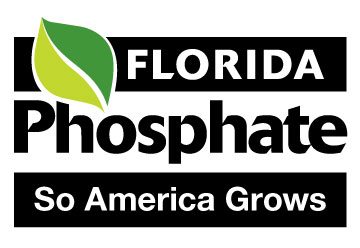 FPPC Annual Industry “Virtual Event” – October 21, 2021Ticket Order FormTICKET PRICES: $   100.00  Flat Fee Ea.                Individual Ticket (1 to 9 event access links)$1,500.00  Flat Fee Ea.               Corporate Sponsorship (group of 10+ event access links) (includes Power Point slide)$   200.00  Flat Fee Ea.	PowerPoint Slide - Slide without Corporate Sponsorship ~~~~~~~~~~~~~~~~~~~~~~~~~~~~~~~~~~~~~~~~~~~~~~~~~~~~~~~~~~~~~~~~~~~~~~~~~~~~~~~~~~~~~~~~~~~~~~~~~~~~~~~~TICKETS/CORPORATE TABLES: (#) 		 Single Tickets at $100.00 each (1 to 9 event access links)			      $			 (#) 		 Corporate Sponsorship (10+ tickets/access links) # of links needed: ________   	      $			POWER POINT SLIDES: (#) 		   Slides (Corporate Sponsorship – up to 3 slides)				      $    Free______   _____			     	Use the slide(s) from last year 	Present a new or updated slide	  (#) 		   Slide (no Corporate Sponsorship) 				 	   	     $				 		Use the slide(s) from last year	               		Present a new or updated slide					          Total $ 			  PAYMENT DUE AT TIME OF ORDER – PLEASE SEND CHECK, PAYABLE TO FPPC TO ADDRESS BELOW WITH ORDER FORM OR ONLINE FOR CREDIT CARD PURCHASES – ANEDOT PAYMENT LINK BELOW.Send new or updated Power Point slides (.ppt file 16:9 Widescreen format preferred) to floridaphosphatepcinc@outlook.com. For questions or help with your slides, please contact Connie Shroyer at (813) 447-0191 or via the FPPC email.~~~~~~~~~~~~~~~~~~~~~~~~~~~~~~~~~~~~~~~~~~~~~~~~~~~~~~~~~~~~~~~~~~~~~~~~~~~~~~~~~~~~~~~~~~~~~~~~~~~~~~The below information is required and will be used for reporting purposes. Please provide all information. (PLEASE PRINT)Name: 								  Occupation: 				_______Company: 							  Telephone:  				_______Company Address: 												   Email Address to Send Registration Link: 												 	 Access to the event is restricted. You will receive an event link for each ticket purchased. The link is required to pre-register for the event. You MUST pre-register. The email address provided with registration will grant access to view the event. Email addresses not pre-registered will not have access to the event. Return order form and payment by October 15th to enable us to provide you with the link and for you to pre-register for the event.Mail:	Florida Phosphate Political Committee, Inc., P. O. Box 1384, Mulberry, FL 33860 (with payment)Email: 	floridaphosphatepcinc@outlook.com	Online:	Pay by credit card            	www.floridaphosphatepcinc.com or https://secure.anedot.com/florida-phosphate-pc/bbq 	FPPC Tax EIN:	46-3834003                      